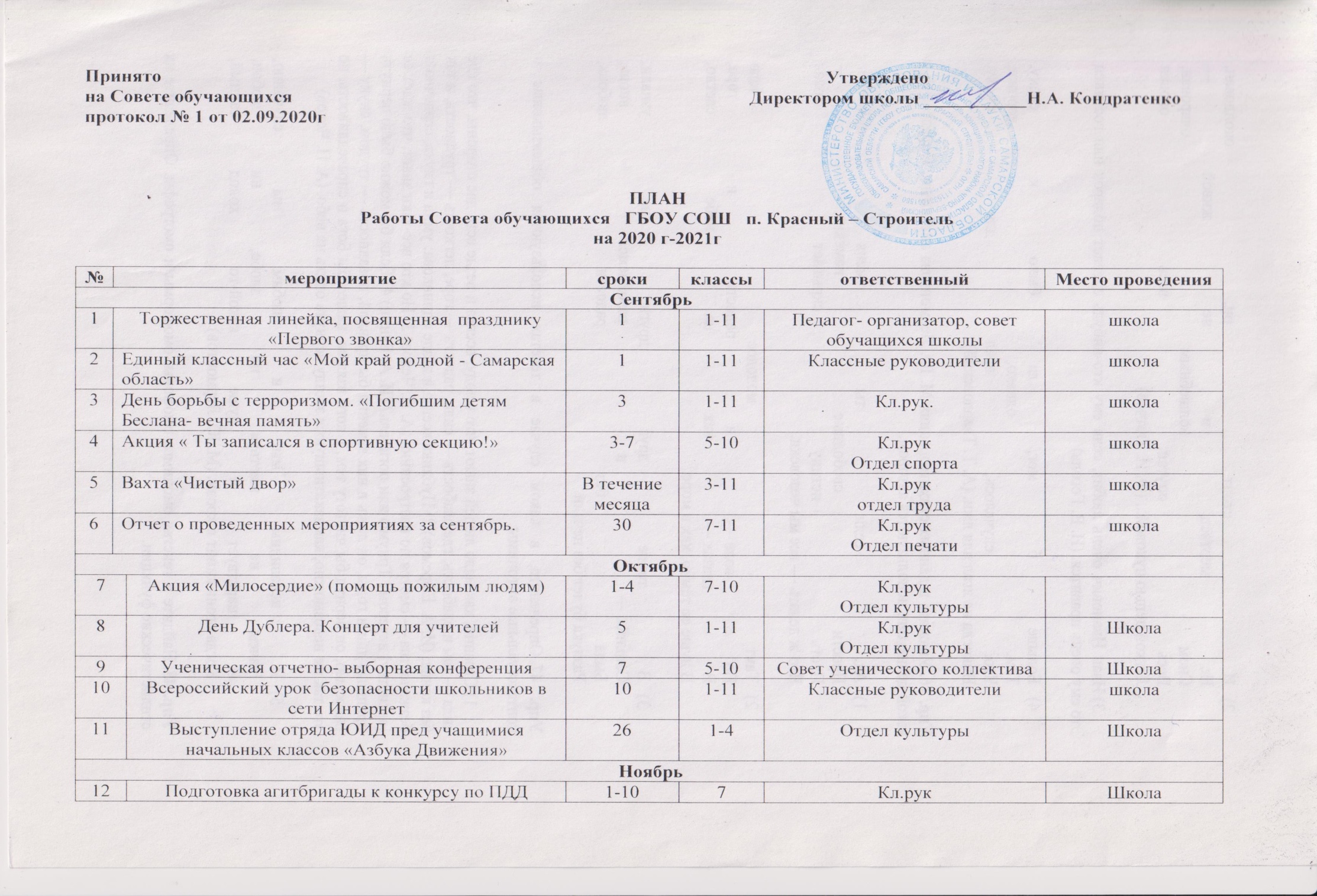 13День народного Единства41-11Кл.рук. отдел культурыКл.рук. отдел культурышкола14Операция «Подросток»18-231-10Совет ученического коллективаСовет ученического коллективаТерритория п. Красный Строитель15 Участие в совместном концерте, посвященный Дню матери281-10Отдел культурыОтдел культурыДК Декабрь Декабрь Декабрь Декабрь Декабрь Декабрь Декабрь 16Акция «Спид чума 20 века»37-10Отдел образованияОтдел образованияТерритория п. Красный Строитель17Подготовка к новому году5-271-11Совет ученического коллективаСовет ученического коллективаШкола18Рейд «Твое рабочее место»10-145-10Отдел трудаОтдел трудаШкола19Новогодний бал281-11 классные руководители классные руководителишколаЯнварь - февральЯнварь - февральЯнварь - февральЯнварь - февральЯнварь - февральЯнварь - февральЯнварь - февраль20Дни здоровья (каникулы)1-10.011-111-11 классные руководителиСпорт площадка , школа21Конкурс стихов и рисунков, посвященных Дню Защитника Отечества12-18.021-91-9Учителя начальных классовОтдел печатиактовый залшколы22 Военно - спортивная игра «Зарница» посвященные «Дню защитника отечества»:1-4 кл «Сильные, смелые, ловкие»5-11кл малая спартакиада «Виват защитники Отечества!»10-20.02.  1-111-11учитель физкультуры, классные руководители, отдел спортаспортивный зал23Совместный концерт с сельским ДК «Виват солдат!»23.021-101-10Педагог- организатор, отдел культурыДом культурымартмартмартмартмартмартмарт24КТД концерт, посвященный празднику 8 Марта7.031-101-10Педагог- организатор, директор Дк, отдел культурыДом культуры25День воссоединения Крыма с Россией18.031-111-11Отдел печатишкола26Презентации  « Учитель, пред именем твоим!»(мини -проекты о учителях  нашей школы)25.031-101-10Классный руководительактовый залшколы27 Книжкина неделя  (каникулы)23-311-101-10библиотекарь, классные руководители. Медиатека28Единый классный час «Герои Великой  Отечественной….»301-111-11Отдел образования, учитель историиШколаАпрель Апрель Апрель Апрель Апрель Апрель Апрель 29Операция «Чистый двор»251-111-11классные руководители, отдел трудатерритория школы30Конкурс патриотической песни «Щит России»161-111-11Педагог-организаторАктовый зал31День славянской письменности и культуры241-111-11Учитель ОКРСЭОтдел печатимедиатека32Уборка территории у обелиска погибшим308-118-11Кл.рук.с. ЗубовкаМайМайМайМайМайМайМай33Безопасное колесомай77Кл рук , отряд ЮИДТерритория школы34« Спасибо Солдат!» – концерт71-111-11Педагог- организатор, директор Дк, отдел культурыСельский Дк35Акция «Бессмертный полк». Митинг, посвящённый Дню Победы. Возложение цветов к обелиску91-111-11Педагог- организатор, кл. руководители36«Прощай начальная»- школа14 .0544учитель 4 клактовый залшколы37Последний звонок25.051-111-11Педагог- организатор11 классактовый залшколы